Format plaatsen opleidingstekst website hanze.nl/professionals                                                   Tabblad algemeen:Inleidende tekst: Sinds 2019 is iedere onderwijs- en welzijnsorganisatie bij vermoedens van huiselijk geweld en kindermishandeling verplicht gebruik te maken van de aangescherpte ‘Meldcode huiselijk geweld en kindermishandeling’. Deze meldcode helpt professionals te handelen, biedt een afwegingskader en helpt de professional bij het beslissen of een melding noodzakelijk is en of het organiseren van hulp mogelijk is. Tijdens deze training leert u aan de hand van casuïstiek uit het werkveld de vijf stappen van de meldcode toe te passen.Na het volgen van de cursus, opleiding of leergang:Bent u in staat bij vermoeden van huiselijk geweld en kindermishandeling de vijf stappen van de meldcode toe te passen.Bent u in staat het afwegingskader in stap 5 te gebruiken waarmee u kunt beslissen of een melding noodzakelijk is en of het (zelf) bieden of organiseren van hulp (óók) mogelijk is. Tabblad uitgebreid Hier wordt de inhoud van de opleiding verder beschreven.  De tekst is vrij aan te leveren maar het is aan te raden (voor zover al bekend) in ieder geval te benoemen:DoelTijdens deze training maakt u kennis met de Meldcode Huiselijk geweld en kindermishandeling en kunt u het afwegingskader van stap 5 toepassen.  TrainersDe trainingen worden gegeven door Winette in ’t Veld en Marieke Bekkers, beide gecertificeerd trainer Meldcode. Winette in ’t Veld werkte als maatschappelijk werker en casemanager met vrouwen/mannen/kinderen na huiselijk geweld en/of seksueel misbruik. Inmiddels al jaren werkzaam als docent en begeleidingskundige aan de Academie voor Sociale Studies, Hanzehogeschool Groningen. Zij geeft supervisie en doceert onder anderen Leren Signaleren (huiselijk geweld, kindermishandeling en seksueel misbruik). Tevens maakt zij deel uit van de Innovatieve Werkplaats Veilig opgroeien (IWP) welke onder het Lectoraat Integrale aanpak kindermishandeling valt.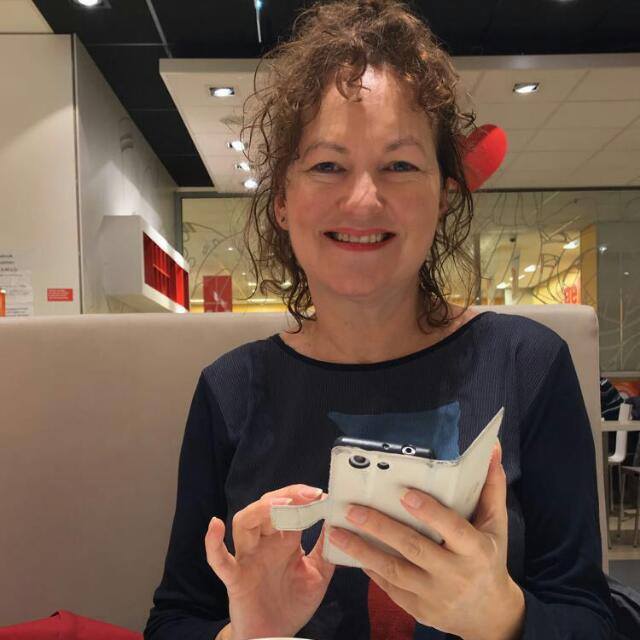 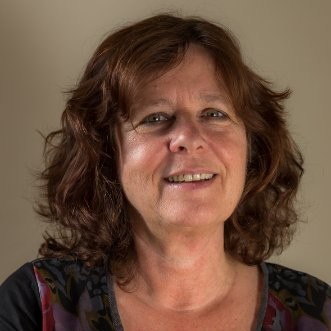 Marieke Bekkers, voormalig hulpverlener van slachtoffers huiselijk geweld en nu enige jaren docent aan de Academie voor Sociale Studies van de Hanzehogeschool, waar zij Onderzoeksvaardigheden en Leren Signaleren (huiselijk geweld, kindermishandeling en seksueel misbruik) doceert. Tevens maakt zij deel uit van de Innovatieve Werkplaats Veilig opgroeien (IWP) welke onder het Lectoraat Integrale aanpak kindermishandeling valt. UitgangspuntEr wordt gewerkt vanuit casuïstiek uit de eigen beroepspraktijk.Programma Introductie achtergronden wet meldcode en ervaringen “oude” wet meldcodeDe verbeterde meldcode en afwegingskaders ingaande 1 januari 2019 De vijf stappen van de meldcode (met extra aandacht voor signalen van huiselijk geweld en kindermishandeling, belemmeringen bij het signaleren en bespreken van signalen)(Eigen) casuïstiek en besprekingTerugkoppeling, vragen en afronding. Tabblad praktischDe onderstaande velden worden alleen getoond wanneer er daadwerkelijk content wordt geplaatst. De velden zijn niet verplicht. Het is wel wenselijk zoveel mogelijk velden in te vulden.DoelgroepDe training is bedoeld voor professionals die werkzaam zijn in de sectoren waarvoor de meldcode een wettelijke verplichting is: Gezondheidszorg;Onderwijs;Kinderopvang;Maatschappelijke ondersteuning;Jeugdhulp;Justitie.Daarnaast staat de training open voor belangstellenden uit andere sectoren.Cursusdatum: 18 juni 2019Overige dataNa de zomervakantie zullen er opnieuw trainingen worden georganiseerd. De data daarvan zijn op dit moment nog niet bekend.Tijden1 dagdeel van 9.00 – 12.30 uurTijdsinvestering3,5 uurLocatieHanzehogeschool Groningen, locatie MeerwoldAantal deelnemersMaximaal 24 en minimaal 12Kosten€ 150Vervolg of verdiepingIn het studiejaar 2019-2020 zullen er trainingen Leren signaleren en Bespreekbaar maken van huiselijk geweld, kindermishandeling en seksueel misbruik (door middel van casuïstiek) worden aangeboden.Contactpersonen Wilt u inhoudelijke informatie over de opleiding neem dan contact op met Winette in ’t Veld (w.n.in.t.veld@pl.hanze.nl) of Marieke Bekkers (h.m.bekkers@pl.hanze.nl).Wilt u praktische informatie neem dan contact op met:Petra Bolt (medewerker opleidingen)
Telefoon: (050) 595 1343 of e-mail penbsass@org.hanze.nlBijzonderhedenDeze training kan ook in company worden aangeboden. De casuïstiek zal dan worden aangepast aan uw eigen organisatie. Hebt u daarvoor belangstelling, neemt u dan contact op met Justus van der Feen. Telefoon: (050) 595 7061 of e-mail: j.j.van.der.feen@pl.hanze.nl.